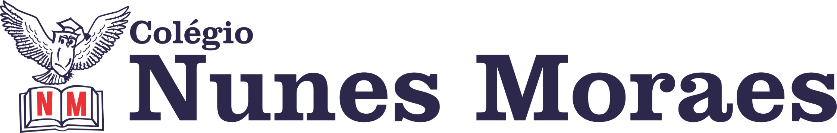 AGENDA DIÁRIA 4° ANO, 20 DE MAIO.1ªAULA:CIÊNCIAS.Objeto de conhecimento: Capítulo 7. Decompositores.Aprendizagens essenciais: Descrever e destacar semelhanças e diferenças entre o ciclo da matéria e o fluxo de energia entre os componentes vivos de um ecossistema.Link da aula: https://youtu.be/FHSMX_l3pvs Atividades propostas: 01. Atividade de classe: Leitura das páginas 41, 42,44 e 45. Resolução das  páginas 42 e 43.02. Atividade de casa: Não haverá.2ª AULA: MATEMÁTICA.  Objeto de conhecimento: Capítulo 7. A matemática em movimento.Aprendizagens essenciais: Determinar estratégias de verificação e controle de resultados ao realizar divisões para analisar a conformidade dos resultados obtidos na resolução dos problemas (EF04MA07).Link da aula: https://youtu.be/k-SgG68Ie_YAtividades propostas: 01. Atividade de classe: Resolução das páginas 56 e 57.02. Atividade de casa: Caderno suplementares página 19(questões 2 e 3).3ªAULA:GRAMÁTICA.Objeto do conhecimento: Capítulo 7. Pintando sentimentos e sensações.Aprendizagens essenciais: Apreciar poemas e outros textos versificados, observando rimas, sonoridades, jogos de palavras, reconhecendo seu pertencimento ao mundo imaginário e sua dimensão de encantamento, jogo e fruição (EF12LP01).Link da aula: https://youtu.be/4o97X6Y4VWk Atividades propostas:01-Atividade de classe: Resolução das páginas 46 e 49 (questão 1).02. Atividade de casa: Leitura páginas 47 a 49.4ª AULA:MATEMÁTICA.Objeto do conhecimento: Capítulo 7. Ideia de divisão.Aprendizagens essenciais: Determinar estratégias de verificação e controle de resultados ao realizar divisões para analisar a conformidade dos resultados obtidos na resolução dos problemas (EF04MA07).Link da aula: https://youtu.be/lZYVK2OtBAsAtividades propostas: 01.Atividade de classe: Explicação e resolução das páginas 58 e 59.02. Atividade de casa: Estude para avaliação de matemática, que será realizada  amanhã.